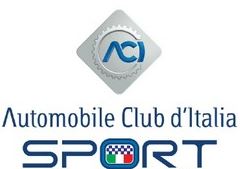 CROSS COUNTRY 2020CAMPIONATO ITALIANO CROSS COUNTRY RALLY T1 T2 T3 COPPA ACI SPORT THCOPPA ACI SPORT T4															RPG 2REGOLAMENTO PARTICOLARE DI GARA – STANDARDPER GARE DI CROSS COUNTRY RALLY IN CODA AD UN RALLY C.I.R.T.ORGANIZZATORE: _________________________________________________________________________DENOMINAZIONE: _________________________________________________________________________DATA DI SVOLGIMENTO: INIZIO   ________________________        TERMINE   ________________________  CODICE CALENDARIO ACI ____________________CALENDARIO:  	 INTERNAZIONALE												 ENPEA												 NAZIONALECoeff. ____________________             1 Tappa   2 TappeABBINAMENTO CON:   GARA TITOLATA C.I.R.				    GARA TITOLATA C.I.R.T.LA GARA ATTRIBUISCE PUNTI PER:  CAMPIONATO ITALIANO CCR							  CAMPIONATO ITALIANO SSV°°°°°°°°°°1. PROGRAMMA (SEGUE LE DISPOSIZIONI DELL’ ALLEGATO COVID 2021)	località	data	orarioIscrizioniApertura 6											Chiusura 7											Road BookDistribuzione 8													località	data	orarioTarghe e numeri di gara Distribuzione 9		____________________________							 		_Verifiche Sportive ante gara10   (SEGUE LE DISPOSIZIONI DELL’ ALLEGATO COVID 2021)_Verifiche Tecniche ante gara11_________________________________          _________          _________Prima riunione CollegioCommissari Sportivi________________________________				 			 		Elenco veicoli e
conc/cond ammessiPubblicazione___________________________________									PartenzeParco Partenza_________________________________									Partenza	1ª tappa	_____________________________									Arrivo        1a tappa	_____________________________									Termine ultimo per richiedere di alla Direzione Gara di essere ammessi alla 2° tappa_______________________________							Elenco veicoli e conc/cond ammessi, ordini ed orari di partenza 2° tappaPubblicazione		_____________________________									Partenza	2a tappa	_____________________________									Arrivo        2a tappa	_____________________________									Pubblicazione elencoveicoli in verifica	_____________________________									Verifiche Tecnichepost gara			_____________________________									Classifiche(pubblicazione)		_____________________________									Premiazione		_____________________________									Altre informazioniDirezione e Segreteria di Gara	_____________________________												_____________________________												_____________________________									Sala Stampa		_____________________________												_____________________________												_____________________________									Parco chiuso (ubicazione)									     Albo Ufficiale di Gara (ubicazione)								L’organizzatore è obbligato ad integrare il proprio sito internet con un’area destinata ad “Albo di gara”, sul quale apporre in formato PDF tutto ciò che viene affisso all’albo di gara2. ORGANIZZAZIONEIl presente Regolamento particolare è redatto in conformità al Codice Sportivo F.I.A. (e suoi allegati, in quanto applicabili), al Regolamento Sportivo Nazionale, al RDS 2 del settore Cross Country Rally e alle altre disposizioni di ACI Sport secondo le quali deve intendersi regolato per quanto non indicato negli articoli seguenti.L'Organizzatore dichiara che il Cross Country Rally sarà munito delle necessarie autorizzazioni amministrative che prevederanno la chiusura al traffico/sospensione temporanea della circolazione nelle Prove Speciali.2.1 Definizionea) Il/la 							 con sede 											 Tel. 					  Fax 					E-mail							PEC_______________________________________________________Sito web della manifestazione 				            					               titolare della licenza di Organizzatore n. 			in corso di validità, indice e organizza, con la collaborazione di 											oppure b) Il/la 							 con sede 											 Tel. 					Fax 					E-mail							titolare della licenza di Organizzatore n. 					in corso di validità, indice eil/la 								 con sede 								 Tel. 				 Fax 			titolare della licenza di Organizzatore n. 					in corso di validità, organizza,in collaborazione con 										il Cross Country Rally 										valevole per 								 coeff.			Il Cross Country Rally è iscritto nel Calendario Sportivo 						e si svolgerà nella data del 				 ,    sarà articolato in n°		Tappa/e.n°		Sezionin°		Prove Speciali diverse tra loro   e   ________ Prove Speciali in totale_________ Totale dei km per Prove Speciali2.2 Ufficiali di Gara Commissari Sportivi							(Delegato) Licenza n. 												Licenza n. 												Licenza n. 			Segretario/a del Collegio 									Licenza n. 			Direttore di Gara									Licenza n. 			Direttore di Gara aggiunto									Licenza n. 			Ispettore alla Sicurezza / Osservatore Delegato ACI Sport									Licenza n. 			D.A.P. 									Licenza n. 			Commissari Tecnici - 							(Delegato)	Licenza n. 												Licenza n. 												Licenza n. 			Responsabile Relazioni con i Concorrenti – C.R.O.							    		Licenza n. 			Responsabile Parco chiuso.							    		Licenza n. 			Medico di Gara – C.M.O.  									Licenza n. 			Segretario/a di Manifestazione 									Licenza n. 			Verificatori Sportivi - 									Licenza n. 												Licenza n. 			Verificatori Tecnici - 									Licenza n. 												Licenza n. 			Apripista-Chiudi pista (almeno 1 Licenziato a bordo del veicolo)									Licenza n. 												Licenza n. 			Servizio di Cronometraggio  									Licenza n. 			Covid Manager 									Licenza n. 			Capo Servizio di cronometraggio e compilatore classifiche 						Servizio Tracking fornito dalla società_________________________________________________________Commissari di Percorso degli A.A.C.C. di								I Commissari di Percorso sono identificati mediante pettorine di colore				I Capi posto sono identificati mediante pettorine di colore				2.3 Responsabile Ufficio Stampa:              							3. NORME GENERALI3.1 Caratteristiche del Percorso Località di Partenza/Arrivo 							Province interessate dall’Itinerario di Gara 							Lunghezza totale dell’Itinerario Km. 	                	e delle Prove Speciali Km. 			Tappe di Gara 	        C.O. n°		 P.S.n°	      da ripetersi x n°	      =Totale n°		MEDIA DICHIARATA E AUTORIZZATA CON DECRETO DI AUTORIZZAZIONE:				3.2 Concorrenti e Conduttori ammessiPer ogni Veicolo è iscritto un Equipaggio formato da uno o due Conduttori (1° e 2° Conduttore) titolari di Licenze adeguate in corso di validità.a) Cross Country BAJA iscritti nel Calendario Nazionale Sono ammessi:- i Concorrenti e i Conduttori titolari di Licenza rilasciata dall’ACI Sport, FAMS, Malta;b) Cross Country BAJA iscritti nel Calendario Nazionale con partecipazione straniera autorizzata Sono ammessi:- i Concorrenti e i Conduttori titolari di Licenza rilasciata dall’ACI Sport, FAMS, Malta;- i Concorrenti e i Conduttori titolari di Licenza rilasciata da una ASN straniera; in questo caso non è necessario presentare l’autorizzazione della ASN di origine se la Licenza riporta il logo U.E.c) Cross Country Rally iscritti nel Calendario Internazionale Sono ammessi:- i Concorrenti e i Conduttori titolari di Licenza rilasciata dall’ACI Sport, FAMS e Malta;- i Concorrenti e i Conduttori titolari di Licenza rilasciata da una ASN straniera; in questo caso non è necessario presentare l’autorizzazione dell’ASN, se la Licenza riporta l’Autorizzazione permanente ai sensi dell’Art. 3.9 Code.3.3 Veicoli ammessi (art. 3.4 RDS 1&2)  Sono ammessi i seguenti Veicoli conformi alle prescrizioni dell’All. J, oltre quelli specificatamente indicati:Veicoli T1 “CROSS COUNTRY” Prototipi (Gruppo T1) Veicoli T2 “CROSS COUNTRY” di Serie (Gruppo T2, con aggiunta della “N” se aventi omologazione Nazionale)Veicoli T3 “Veicoli Cross Country Leggeri”   Veicoli TM1 SSV  “Prototipi”Veicoli TM2 SSV  “Stock / T4 Fia”Veicoli TH “CROSS COUNTRY” di omologazione scaduta            -	Classe TH.1= Benzina 		            -	Classe TH.2 = Diesel. 				3.4 Iscrizioni, targhe e numeri di Gara (SEGUE LE DISPOSIZIONI DELL’ ALLEGATO COVID 2021)a) IscrizioniLe Iscrizioni sono aperte dal 			. La chiusura delle iscrizioni deve avvenire entro le ore 24 del mercoledì della settimana precedente il rally.Ogni partecipante dotato di licenza italiana, accedendo alla propria “Area Riservata” del sito della Federazione www.acisport.it, effettua la pre-iscrizione alla gara, controllando che i propri dati anagrafici, le indicazioni e le scadenze relative alla patente di guida, alla tessera ACI ed al certificato medico siano esatte.I Concorrenti/Conduttori dotati di licenza straniera devono scaricare i moduli dal sito www.acisport.it o dalsito dell’Organizzatore ed inoltrarli via mail. Tali moduli devono essere compilati debitamente ed inoltrati all'Organizzatore, unitamente al certificato Medico e alla autorizzazione della propria ASN.Le domande d’Iscrizione non sono accettate se non accompagnate dalla tassa di iscrizione e della eventuale maggiorazione per ritardata spedizione della domanda (vedi successivo art. 3.5).Le domande d’Iscrizione devono pervenire, complete della tassa d’iscrizione, entro il giorno di chiusura delle Iscrizioni stesse. Non sono accettate più di n. 		       Iscrizioni (indicare il limite, compresi tutti i Veicoli di cui art 3.3).3.5 Tasse di IscrizionePer ogni Veicolo deve essere versata, al massimo, la Tassa di Iscrizione base prevista dalla Norma: Gruppi T1-T2 -T3 	se corrisposta nei termini	€	500	iva esclusa 	Gruppi TM1-TM2	se corrisposta nei termini	€	400	iva esclusa	Gruppi TH	se corrisposta nei termini	€ 	350 	iva esclusa	a cui si possono aggiungere le seguenti maggiorazioni:		 fino al 25% considerato sul solo importo base, per Tasse versate oltre i termini;50 € + iva se l’organizzatore ha previsto la raccolta differenziata per il parco assistenza;In caso di rifiuto della pubblicità facoltativa prevista, la Tassa di Iscrizione è maggiorata del 60% e tale maggiorazione deve essere versata entro il termine delle verifiche ante-gara. Il servizio Tracking con l’eventuale vehicle to vehicle alarm system NON è incluso nella tassa di iscrizione.3.6 AssicurazioniPer quanto riguarda le assicurazioni del Comitato Organizzatore e dei Conduttori si rimanda alle disposizioni previste dalla Norma.3.7 Pubblicitàa) Pubblicità obbligatoria: gli spazi pubblicitari sui pannelli contenenti i numeri di Gara e sulle targhe di Gara riportano i seguenti Loghi/Marchi:																						________________________________________________________		b) Pubblicità facoltativa: i Concorrenti che accettano la pubblicità facoltativa proposta dall'Organizzatore devono riservare gli spazi pubblicitari  ai seguenti Loghi/Marchi:c)Fascia Parasole ACI Sport servizi spa__________________________________________________I concorrenti devono posizionare i pannelli con le pubblicità, così come previsto dalla Norma.4. OBBLIGHI GENERALI (SEGUE LE DISPOSIZIONI DELL’ ALLEGATO COVID 2021)4.1 VerificheLe Verifiche tecniche ante-gara hanno lo scopo di accertare la conformità dei Veicoli ed abbigliamento alla regolamentazione tecnica e di sicurezza. In sede di verifica sportiva il Concorrente dovrà presentare la lista di tutti i meccanici previsti nella propria area di assistenza, con relativo numero di licenza “meccanico” aci sport 20214.2 Sicurezza dei Conduttoria) Durante i Settori Selettivi i Conduttori devono indossare l’abbigliamento, allacciare correttamente il casco e le cinture, come previsto e salvo quanto diversamente disposto per ciascun veicolo.b) Ogni veicolo ammesso deve avere a bordo un triangolo rosso catarifrangente che, in caso di arresto lungo il percorso di gara, deve essere posto, in posizione che garantisca visibilità, almeno a 50 metri dietro lo stesso.c) In caso di incidente che non richieda un intervento medico immediato, il cartello “OK” inserito nel Road Book, deve essere chiaramente esposto almeno a tre veicoli che seguono.Nel caso in cui si rendesse necessario un intervento medico, il cartello con la croce ROSSA o il simbolo SOS inserito nel Road Book deve essere esposto, se possibile con il numero di gara, almeno a tre veicoli che seguono.d) Gli equipaggi costretti al ritiro devono avvisare alla Direzione di Gara il prima possibile mediante telefonata al numero ________________ e premendo l’apposito tasto sul sistema di Tracking.e) A carico dei conduttori che non osservino le disposizioni del presente articolo, i Commissari Sportivi adotteranno provvedimenti disciplinari.4.3 Distribuzione del Road-Book (SEGUE LE DISPOSIZIONI DELL’ ALLEGATO COVID 2021)Almeno un componente l’Equipaggio deve essere presente al Briefing per la Distribuzione del Road-Book che è tenuto presso________________________________________________________, alle ore_____________4.4 Rispetto del Codice della StradaLungo tutto il percorso di gara aperto alla circolazione stradale, gli Equipaggi devono tenere comportamenti conformi sia alle norme del Codice della Strada, che a tutte le disposizioni vigenti in materia di circolazione, compresi i regolamenti comunali e le eventuali ordinanze speciali di Polizia Urbana per le località attraversate.4.5 Assistenza (SEGUE LE DISPOSIZIONI DELL’ ALLEGATO COVID 2021)È definita Assistenza ogni intervento, lavoro e rifornimento effettuati su di un Veicolo in Gara. È considerata Assistenza anche la presenza di personale in grado di portare aiuto o di qualsiasi mezzo di trasporto appartenente al Concorrente o all’assistenza tecnica dell’Equipaggio, anche quando si abbandoni, deliberatamente ed a qualsiasi titolo, l’Itinerario di Gara descritto nel Road Book.Durante lo svolgimento della Gara, l’Assistenza deve essere effettuata esclusivamente all’interno delle Zone-Aree indicate. 4.6 Rifornimento del carburante L’Equipaggio può fare rifornimento esclusivamente all’interno delle Zone-Aree Refuelling, con carburante proprio e/o fornito dall’organizzazione. 5. SVOLGIMENTO (SEGUE LE DISPOSIZIONI DELL’ ALLEGATO COVID 2021)5.1 Parco partenza Gli Equipaggi devono condurre o far condurre i loro Veicoli nel Parco Partenza predisposto a:nell'orario che viene comunicato nel corso delle Verifiche ante-gara. Nel Parco Partenza è in vigore il regime di Parco Chiuso.I ritardi sono penalizzati in ragione di € 			per ogni minuto primo di ritardo.Le partenze sono date con un intervallo di un minuto primo , ad eccezione dei primi 10 e dei prioritari o come disposto dal Direttore di Gara.5.2 Ordine di partenzaL’ordine di gara sarà dato secondo l’ordine scelto dei numeri di gara, fatto salvo quanto deciso in base all’art.5.2. Tutti i piloti prioritari partiranno a due minuti dal precedente, seguendo l’ordine indicato all’art. 7.4 dell’RDS CCR: T1 T3 TM1 TM2 T2 TH. Nel caso non si svolgesse il prologo, verranno convocati i conduttori secondo quanto previsto dall’art. 7.5.1 del RDS 2. L’ordine di partenza va approvato dalla commissione off road ccr, inviandolo alla mail regolamenti@ccrally.it5.3 Rilevamento dei Tempi nei Settori SelettiviIl rilevamento è effettuato al secondo intero; nel “Prologo” il rilevamento sarà al decimo di secondo.5.4 Ora ufficialeL'ora ufficiale della Gara è quella del segnale orario GMT +1 (nell’ora solare) o GMT + 2 (nell’ora legale).	5.5 Parco chiuso di fine GaraAl termine della Gara, i Veicoli devono essere condotti nel Parco Chiuso allestito a :e ivi parcheggiati fino allo scadere dei termini per la presentazione dei reclami ed all’apertura del Parco Chiuso da parte degli Ufficiali di Gara. Il Responsabile del parco chiuso esercita le sue funzione in qualità di Giudice di fatto, con la nomina in questo regolamento.Il Parco Chiuso notturno è obbligatorio tra ciascuna Tappa  presso 	.6. PENALITÀ e PENALITÀ FORFETARIA6.1 Il mancato transito ad un C.O. o il transito fuori tempo massimo comporta l’esclusione dalla tappa. L’esclusione per fuori tempo massimo sarà pronunciata solo al termine di una sezione o della tappa. 6.2. Per essere classificato l’equipaggio deve essere partito in ogni Prova Speciale di ogni tappa, deve transitarenell’ultimo C.O. dell’ultima tappa e portare la vettura in parco chiuso;6.3 Penalità per tagli di percorso:6.3.1: Quando il veicolo non percorre la strada indicata nel disegno del road book, ma aggira un ostacolo od accorcia il percorso all’interno della stessa nota 1 (uno) minuto6.3.2: quando un taglio di percorso determina un accorciamento di almeno 50 metri, 15’ (quindici minuti) di penalità, sempreché non sia per evitare un veicolo in gara fermo od un ostacolo pericoloso. Il secondo taglio in un posto diverso 30’; se il taglio avviene nello stesso punto per un’altra volta, viene tolto il tempo impiegato ed applicato il tempo massimo in entrambi i settori selettivi nei quali ha effettuato il taglio;6.4 Il concorrente che dichiara di aver percorso un tracciato diverso da ciò che evidenzia il servizio tracking, potrà dimostrarlo solo con l’ausilio di dispositivi filmati inconfutabili. In caso contrario il servizio tracking sarà inappellabile. Il concorrente, partecipando alla gara, accetta questa disposizione senza alcuna riserva.7. RECLAMI E APPELLI7.1 ReclamiGli eventuali reclami dovranno essere presentati nei modi e nei termini previsti dall’articolo 214 del Regolamento Sportivo Nazionale (RSN).Il deposito cauzionale da versare per ogni reclamo sarà di Euro 350,00. Se il reclamo sarà di natura tecnica dovrà essere versata anche una cauzione per le spese di smontaggio e rimontaggio il cui ammontare sarà deciso inappellabilmente dai Commissari Sportivi, sentiti i Commissari Tecnici, sulla base del Tariffario dell’Appendice 5 al RSN.  Le decisioni comunicate mediante affissione nell’Albo ufficiale o pubblicazione sull’Albo di Gara onlinedi gara avranno valore di notifica a tutti gli effetti.7.2 Appelli  Gli eventuali ricorsi in appello devono essere presentati nei modi e nei termini previsti dall’articolo 23 del Regolamento di Giustizia Sportiva. La tassa prevista per l’appello è di Euro 1.500,008. CLASSIFICHEIl compilatore delle classifiche predisporrà tutte le seguenti classifiche sempre rigorosamente separate per i due campionati; si considerano costituiti i gruppi e le classi solo se vi sono almeno 3 veicoli partecipanti.Il direttore di gara allo stesso orario della pubblicazione delle classifiche, consegna copia delle stesse all’ispettore della sicurezza ACI Sport ed al CSN delegato ACI Sport che hanno il compito di inviarle immediatamente alla mail regolamenti@ccrally.itArt. 8.1 Per il campionato Italiano Cross Country Rally le seguenti classifiche:Classifica Assoluta piloti      	T1 T2 T3 Classifica assoluta co-piloti 	T1 T2 T3  Classifica Costruttori 	T1 T2 T3Classifica Costruttori 	T2Classifica Trofeo 	THClassifica di ogni Gruppo 	T1 T2 T3 T5 TE TXClassifica Scuderie	 T1 T2 T3Classifica Gentlemen over 55	T1 T2 T3Classifica di classe 	TH1 e TH2Art. 8.2 Per il campionato Italiano SSV T4 BAJAS le seguenti classifiche:-	Classifica Assoluta piloti       	TM1 TM2 T3-	Classifica assoluta co-piloti  	TM1 TM2 T3-	Classifica Costruttori 	TM1 TM2 T3-	Classifica di ogni Gruppo	TM1 TM2 T3-	Classifica trofeo Under 18 	TM1 TM2 T3-	Classifica Ladies 	TM1 TM2 T3-	Classifica Gentlemen over 55 	TM1 TM2 T39. PREMI e PREMIAZIONE9.1 Premi d'onoreSaranno previsti i seguenti premi per:- i primi 3 Equipaggi di ogni classifica assoluta Classifica assoluta per entrambi i campionati;- il primo pilota under 18- il primo equipaggio del trofeo TH- il primo Equipaggio di ogni altro Gruppo e di ogni classe costituita;- la prima Scuderia, le coppe ladies e le coppe gentlemen- Altri premi											È raccomandato di prevedere premi per tutti gli equipaggi che risultino classificati o transitino per l’Arrivo.9.2 PremiazioneSaranno organizzati i seguenti podi ed in questo ordine se all’arrivo ci saranno almeno 3 vetture:Una cerimonia di premiazione con Podio olimpico per i primi 3 assoluti della gara valida per il campionato Italiano Cross Country Rally (T1 T2 T3). Un’altra premiazione separate per I partecipanti al campionato Italiano SSV T4 Baja Sprint (TM1 TM2 T3).10. ALLEGATILa Tabella delle Distanze e dei Tempi ed il verbale di ispezione preventiva, costituisce parte integrante del presente Regolamento Particolare di Gara.(RPG del Cross-Country Rally: 		, data: 			)Il Direttore di Gara(per presa visione e accettazione dell'incarico) 						Il Legale Rappresentante dell'Ente organizzatore 						Il Presidente dei Comitato Organizzatore 							Il Presidente del Comitato Organizzatore dichiara di non avere apportato alcuna modifica al presente Regolamento Particolare predisposto da ACI Sport     						Il Fiduciario Regionale ACI Sport 								VISTO SI APPROVAIL SEGRETARIO DEGLI ORGANI SPORTIVI ACIMARCO FERRARIIl presente Regolamento Particolare di Gara è stato approvato in data 				con numero di approvazione        /		/2021.